Allegato n. 2  Modulo Dichiarazione (da inserire nella busta B - Offerta tecnica) Al Dirigente Scolastico Istituto Comprensivo “Vittorio Bodini” Via Vetta D’Italia s.n. 73047 Monteroni di Lecce (LE) Oggetto: Procedura per la concessione del servizio di erogazione di bevande fredde, calde, snack/merende - mediante distributori automatici. Codice identificativo gara (CIG):  Z48369BA22Offerta tecnica Il sottoscritto ……………………………. nato a ……………………….. il ……………, in qualità di legale rappresentante della Ditta: ………………………………………., con sede a …………………………………, prov. (__), C.F……………………….._, P.IVA ________________________tel. ………….._________________, sito web ………………________________________e-mail _.........................._______, PEC …………………………____________________________ Formula la seguente offerta tecnica: Parametro n.3 N° lettere di soddisfazione di istituzioni scolastiche presentate in allegato alla presente	n.Parametro n. 4Luogo __________, data ______________ Timbro e firma ________________________ 
(leggibile e per esteso) 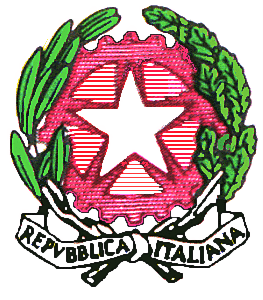 ISTITUTO  COMPRENSIVO“VITTORIO BODINI”Via Vetta d’Italia – 73047  MONTERONI DI LECCE- Cod. Fisc. n. 93011810756  -  Tel.0832/321010 – Fax 323868Sito: www.icbodini.edu.ite mail: leic840001@istruzione.itpec: leic840001@pec.istruzione.it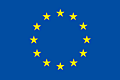 PRODOTTI SI/NOalmeno   due   snack “senza   glutine”(dovranno  essere  presenti  nel  prontuario dell’Associazione Italiana Celiachia (A.I.C)almeno due prodotti da agricoltura biologicaassenza olio di palma o derivatialmeno un prodotto proveniente da commercio equo-solidaleutilizzo zucchero di canna o integrale nelle bevande caldeutilizzo di bicchierini e palette in materiale biodegradabileanno di fabbricazione dei distributori successivo al 2015possesso di certificazione di qualità UNI EN ISO 9001 o eventuale successivaproposte innovative inerenti a progetti nutrizionali con Enti pubblici o con Aziende del territorio